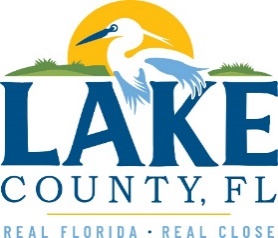 Office of Procurement ServicesP.O. Box 7800 • 315 W. Main St., Suite 416 • Tavares, FL 32778SOLICTATION: Touchless Fare Solution				03/21/2023Vendors are responsible for the receipt and acknowledgement of all addenda to a solicitation. Confirm acknowledgement by including an electronically completed copy of this addendum with submittal.  Failure to acknowledge each addendum may prevent the submittal from being considered for award.THIS ADDENDA CHANGES THE DATE FOR RECEIPT OF PROPOSALS FROM 03/29/2023 TO 04/12/2023.UPDATE TO ORIGINAL BID DOCUMENT:Firms shall review and submit REVISED Attachment 3 – General Requirements Overview which is now available here: Details for Bid: 23-431 (lakecountyfl.gov)QUESTIONS/RESPONSESQ1.		Regarding Exhibit C, Does the County consider a subsidiary of a company to be a subcontractor? If so, when does the County require prior written consent for the use of a subcontractor?R1.		If the subsidiary has a different tax ID, the answer would be yes. It would depend on the contract.Q2.		Regarding Exhibit A, Section 2.5.2.1, will the current farebox provider supply any APIs or data feeds for reconciliation?R2.		Section 2.5.2.1 is misstated.  Manual fareboxes are currently used.  Total ridership is recorded through Automated Passenger Counters (APCs) that are integrated with RouteMatch software.  Section 2.5.2.1 should read “Results in Pass ridership recorded and tracked by the vendor.”Q3.		Regarding Exhibit A, Section 2.5.2.1, who is the current farebox provider?R3.		Diamond Manufacturing, Model “NV”.Q4.		Regarding Exhibit A, Section 3.6, please describe what you mean by “flexible options.”R4.		The ability to add or remove fare types or edit existing fare types.Q5.		Regarding Exhibit A, Section 3.8.1.6, in lieu of Zip Code, would you be open to Lat / Long of point of purchase?R5.		Yes.Q6.		Regarding Exhibit A, Section 3.8.1.7, what third party applications are you envisioning for purchase?R6.		Trip planning, wayfinding, real-time bus locations, etc.Q7.		Regarding Exhibit A, Section 3.10.1.10, who is responsible for chargeback associated fees?R7.		Proposers are responsible for chargeback associated fees and should include this expense in their fixed fee.Q8.		Regarding Exhibit A, Section 3.11.2, who is the expected Merchant of Record?R8.		The Vpass vendor will be the Merchant of Record.Q9.		Regarding Exhibit A, Section 15.1, will the County be expected to be trained to repair, remove, and/or replace the optional validators or are you expecting the Contractor to have on-site personnel 24/7/365 to maintain?R9.		See Exhibit A, Section 3.16.Q10.	Regarding Exhibit A, Section 17.2, please advise how you foresee any potential transfer of licenses to work and how contractors would be compensated for additional users?R10.	This is a general clause used by the County to allow other governmental agencies to purchase from a formal solicitation by the County by accessing cooperative contracts (piggybacking).Q11.	Regarding Exhibit A, Section 20.1, the vendor’s expectation is that the warranty period commences at the start of revenue service. Please could you confirm?R11.	Hardware shall be warrantied upon receipt, installation, inspection, and written acceptance by the County.  Other components shall be warrantied upon Final System Acceptance by the County.Q12.	Regarding the bid document, please confirm what is meant by “descriptive literature” in relation to the forms.R12.	The proposal requirements listed in Tabs 1 – 7 are self-explanatory. Provide the information requested within the solicitation.Q13.	What “supporting document for proposed pricing” is the agency expecting?R13.	See R12 above.Q14.	In the RFP’s Section 6.0, E, 1, Vendor Profile, what do you mean by license or permits? What do you need us to submit?R14.	Any licenses or permits required to provide the services requested.Q15.	In the RFP’s Section 6.0, E, 1, Vendor Profile, you mentioned “completed Attachment 3 – Reference Form”. Is it Attachment 3 or 4?R15.	Submit Attachment 4, Reference Form.Q16.	In the Section “Forms”, what do you mean by descriptive literature? What do you need us to submit for this question?R16.	Descriptive Literature.Q17.	What other additional requirements are you looking for?R17.	Any other additional submittal requirements.ACKNOWLEDGEMENTFirm Name:  I hereby certify that my electronic signature has the same legal effect as if made under oath; that I am an authorized representative of this vendor and/or empowered to execute this submittal on behalf of the vendor.  Signature of Legal Representative Submitting this Bid:  Date: Print Name: Title: Primary E-mail Address: Secondary E-mail Address: 